О создании Комиссии по подготовке проекта Правил землепользованияи застройки Североуральского городского округаВ соответствии со статьями 30, 31 Градостроительного кодекса Российской Федерации, статьей 11 Земельного кодекса Российской Федерации, Федеральным законом от 06 октября 2003 года № 131-ФЗ «Об общих принципах организации местного самоуправления в Российской Федерации», Законом Свердловской области от 26 апреля 2016 года № 45-ОЗ «О требованиях к составу и порядку деятельности создаваемых органами местного самоуправления муниципальных образований, расположенных на территории Свердловской области, комиссий по подготовке проектов правил землепользования и застройки», Уставом Североуральского городского округа, решением Думы Североуральского городского округа от 29.08.2018 № 59 «Об утверждении Положения об организации и проведении общественных обсуждений или публичных слушаний по вопросам градостроительной деятельности на территории Североуральского городского округа»ПОСТАНОВЛЯЕТ:1. Создать Комиссию по подготовке проекта Правил землепользования и застройки Североуральского городского округа.2. Утвердить:1) порядок деятельности Комиссии по подготовке проекта Правил землепользования и застройки Североуральского городского округа (прилагается);2) состав Комиссии по подготовке проекта Правил землепользования и застройки Североуральского городского округа (прилагается).3. Признать утратившими силу постановления Главы Североуральского городского округа от 05.10.2006 № 1422 «О создании Комиссии по подготовке проекта Правил землепользования и застройки в Североуральском городском округе и проведению публичных слушаний» (в редакции постановлений Администрации Североуральского городского округа от 28.04.2015 № 761, от 22.07.2016 № 917, от 19.10.2016 № 1254, от 30.06.2017 № 746, от 27.10.2017 № 1102, от 05.03.2018 № 223, от 17.08.2018 № 892, от 31.08.2018 № 920, 31.07.2019 № 771).	4. Контроль за исполнением настоящего постановления возложить на Заместителя Главы Администрации Североуральского городского округа 
В.В. Паслера.	5. Опубликовать настоящее постановление в газете «Наше слово» и разместить на официальном сайте Администрации Североуральского городского округа.Глава Североуральского городского округа                                                В.П. МатюшенкоУТВЕРЖДЁНпостановлением Администрации Североуральского городского округа от 24.04.2020 № 386«О создании Комиссии по подготовке проекта Правил землепользования и застройки Североуральского городского округа»Порядок деятельности Комиссии по подготовке проекта Правил 
землепользования и застройки Североуральского городского округаРаздел 1. ОБЩИЕ ПОЛОЖЕНИЯ1. Настоящий Порядок разработан на основании Градостроительного кодекса Российской Федерации и определяет компетенцию и режим работы Комиссии по подготовке проекта Правил землепользования и застройки на территории Североуральского городского округа (далее - Комиссия).2. Комиссия в своей деятельности руководствуется Конституцией Российской Федерации, Градостроительным кодексом Российской Федерации, законами и иными нормативными правовыми актами Российской Федерации, законами и иными нормативными правовыми актами Свердловской области, Уставом Североуральского городского округа, решением Думы Североуральского городского округа от 29.08.2018 № 59 «Об утверждении Положения об организации и проведении общественных обсуждений или публичных слушаний по вопросам градостроительной деятельности на территории Североуральского городского округа, Правилами землепользования и застройки Североуральского городского округа, утвержденными решением Думы Североуральского городского округа от 21.12.2012 № 152, настоящим Порядком и иными муниципальными нормативными правовыми актами Североуральского городского округа.3. Комиссия является постоянно действующим рекомендательным органом при Администрации Североуральского городского округа и формируется для обеспечения эффективного функционирования системы регулирования землепользования и застройки Североуральского городского округа, для обеспечения подготовки, согласования, обсуждения, утверждения Правил землепользования и застройки Североуральского городского округа (далее – Правила), рассмотрения предложений о внесении изменений в Правила, о предоставлении разрешений на условно разрешенный вид использования земельного участка или объекта капитального строительства (далее - условно разрешенный вид использования), о предоставлении разрешений на отклонение от предельных параметров разрешенного строительства, реконструкции объекта капитального строительства (далее - отклонение от предельных параметров разрешенного строительства).Раздел 2. ТРЕБОВАНИЯ К СОСТАВУ КОМИССИИ4. Комиссия формируется в составе председателя Комиссии, заместителя председателя Комиссии, секретаря и членов Комиссии.5. В состав Комиссии включаются:1) представители населения территории, применительно к которой осуществляется подготовка проекта Правил;2) представители Думы Североуральского городского округа;3) представители Администрации Североуральского городского округа, в том числе специалисты в сфере социально-экономического развития и в сфере архитектуры и градостроительной деятельности;4) представители уполномоченного исполнительного органа государственной власти Свердловской области в сфере градостроительной деятельности. 6. В качестве представителей населения территории, применительно к которой осуществляется подготовка Правил, в состав Комиссии включаются представители общественных организаций (объединений) и (или) иных институтов гражданского общества, действующих на территории Североуральского городского округа. Включение в состав Комиссии указанных представителей осуществляется по предоставлению руководителя указанных организаций (объединений).Численность представителей населения территории, применительно к которой осуществляется подготовка проекта Правил, в составе Комиссии не может быть менее трех человек. 7. Не могут быть представителями населения территорий:1) граждане, не достигшие 18 лет;2) лица, не являющиеся гражданами Российской Федерации;3) граждане, признанные недееспособными на основании решения суда, вступившего в законную силу;4) лица, не проживающие на территории, применительно к которой осуществляется подготовка проекта Правил.8. Полномочия представителя населения территорий прекращаются в случаях:1) подачи представителем населения территорий заявления о выходе его из состава Комиссии;2) признания представителя населения территорий недееспособным, безвестно отсутствующим или умершим на основании решения суда, вступившего в законную силу;3) смерти представителя населения территорий;4) смены места жительства за пределы Североуральского городского округа.9. В качестве представителей Думы Североуральского городского округа в состав Комиссии включаются депутаты Думы Североуральского городского округа. Включение в состав Комиссии представителей Думы Североуральского городского округа осуществляется по представлению председателя Думы Североуральского городского округа.10. Включение в состав Комиссии представителей уполномоченного исполнительного органа государственной власти Свердловской области в сфере градостроительной деятельности осуществляется по представлению указанного органа.11. В состав Комиссии могут включатся представители иных органов и (или) организаций, указанных в Законе Свердловской области от 26 апреля 2016 года 
N 45-ОЗ «О требованиях к составу и порядку деятельности создаваемых органами местного самоуправления муниципальных образований, расположенных на территории Свердловской области, комиссий по подготовке проектов Правил землепользования и застройки».12. В состав комиссии включается равное число представителей, указанных в подпунктах 1-3 пункта 5.13. Комиссия создается в количестве не менее 12 и не более 25 человек.Состав комиссии утверждается постановлением Администрации Североуральского городского округа.Раздел 3. ФУНКЦИИ И ПРАВА КОМИССИИ14. Комиссия осуществляет следующие функции:1) подготовка проекта Правил и проекта внесения в них изменений, в том числе:подготовка порядка их применения и внесения изменений в указанные Правила;подготовка проекта карты градостроительного зонирования;подготовка проектов градостроительных регламентов.2) рассмотрение предложений о внесении изменений в Правила, подготовка и направление Главе Североуральского городского округа заключений, в которых содержатся рекомендации о внесении в соответствии с поступившими предложениями изменений в Правила, или об отклонении таких предложений с указанием причин отклонения;3) рассмотрение заявлений о предоставлении разрешения на условно разрешенный вид использования земельного участка или объекта капитального строительства, и подготовка на основании заключения о результатах общественных обсуждений или публичных слушаний рекомендаций о предоставлении разрешения на условно разрешенный вид использования или об отказе в предоставлении такого разрешения с указанием причин принятого решения;4) рассмотрение заявлений о предоставлении разрешения на отклонение от предельных параметров разрешенного строительства, и подготовка на основании заключения о результатах общественных обсуждений или публичных слушаний рекомендаций о предоставлении разрешения на отклонение от предельных параметров разрешенного строительства или об отказе в предоставлении такого разрешения с указанием причин принятого решения;5) обеспечение внесения изменений в проект Правил после завершения общественных обсуждений или публичных слушаний и представление данного проекта Главе Североуральского городского округа с приложением протокола общественных обсуждений и публичных слушаний и заключения о результатах общественных обсуждений и публичных слушаний; 6) подготовка заключений по вопросам землепользования и застройки, рекомендаций о предоставлении специальных согласований и разрешений по вопросам землепользования и застройки, рекомендаций об издании правовых актов по вопросам землепользования и застройки.15. Комиссия вправе:1) заслушивать на заседаниях Комиссии представителей различных органов, организаций и граждан, в том числе по инициативе которых рассматриваются предложения при подготовке проекта Правил, а также предложения о внесении изменений в Правила, о выдаче разрешений на условно разрешенный вид использования, разрешений на отклонение от предельных параметров разрешенного строительства;2) привлекать к работе независимых специалистов, экспертов;3) в целях реализации полномочий запрашивать и получать необходимые для работы материалы и сведения по рассматриваемым вопросам;4) вносить предложения по изменению персонального состава Комиссии.Раздел 4. ТРЕБОВАНИЯ К ПОРЯДКУ ДЕЯТЕЛЬНОСТИ КОМИССИИ. ПОЛНОМОЧИЯ ЧЛЕНОВ КОМИССИИ16. Требования к порядку деятельности Комиссии:1) Комиссия осуществляет свою деятельность в форме заседаний, периодичность проведения которых определяется председателем Комиссии, но не реже одного раза в месяц;2) заседания Комиссии созываются председателем Комиссии или заместителем председателя Комиссии по мере необходимости;3) заседания Комиссии проводятся открыто, гласно, могут освещаться в средствах массовой информации;4) на заседаниях Комиссии председательствует председатель Комиссии или заместитель председателя Комиссии;5) заседание Комиссии является правомочным, если на нем присутствует не менее половины от числа членов Комиссии;6) рассмотрение Комиссией соответствующего вопроса начинается с доклада председателя Комиссии, заместителя председателя Комиссии. Затем заслушиваются мнения членов Комиссии, а также иных лиц, принимающих участие в заседании Комиссии;7) решение Комиссии принимается открытым голосованием;8) решение Комиссии считается принятым, если за него проголосовало более половины от числа членов Комиссии, присутствующих на заседании. При равенстве голосов голос председательствующего является решающим;	9) члены Комиссии, не согласные с принятым решением, вправе требовать занесения их особого мнения в протокол заседания Комиссии;10) решения Комиссии подписываются председателем Комиссии;11) на заседаниях Комиссии ведется протокол, отражающий ход заседания Комиссии; 12) протокол заседания Комиссии подписывается председательствующим на заседании Комиссии;13) Комиссия имеет свой архив, размещаемый в отделе градостроительства, архитектуры и землепользования Администрации Североуральского городского округа, в котором содержатся протоколы всех заседаний Комиссии, другие материалы, связанные с деятельностью Комиссии, а также протоколы общественных обсуждений или публичных слушаний и заключения о результатах общественных обсуждений или публичных слушаний.17. Председатель Комиссии:1) осуществляет руководство деятельностью Комиссии;2) определяет перечень и порядок рассмотрения вопросов на заседаниях Комиссии;3) определяет время заседания Комиссии и документы, рассматриваемые Комиссией;4) дает поручения членам Комиссии;5) подписывает заключения с рекомендациями Комиссии;6) подписывает выписки из протоколов заседаний Комиссии;7) несет ответственность за выполнение возложенных на Комиссию задач;8) созывает Комиссию;9) организует контроль и исполнение решений.18. Заместитель председателя Комиссии исполняет обязанности председателя Комиссии в отсутствие председателя, а также докладывает вопросы, вынесенные на рассмотрение Комиссии.19. Члены Комиссии:1) знакомятся со всеми представленными документами;2) выступают по вопросам повестки заседания Комиссии;3) подписывают протоколы Комиссии;4) своевременно выполняют поручения председателя Комиссии.При невозможности присутствия на заседании член Комиссии заблаговременно извещает об этом секретаря Комиссии. При этом члены Комиссии имеют право направить секретарю Комиссии свое мотивированное мнение по вопросам, подлежащим рассмотрению на данном заседании Комиссии.20. Секретарь Комиссии входит в состав Комиссии и не обладает правом голоса.21. Секретарь Комиссии:1) принимает меры по организационному обеспечению деятельности Комиссии;2) уведомляет членов Комиссии не позднее чем за пять рабочих дней о вопросах, включенных в повестку дня, о дате, времени и месте проведения заседания, о порядке ознакомления с материалами по вопросам повестки дня, осуществляет ознакомление членов Комиссии с материалами, представляемыми на заседание Комиссии;3) ведет и подписывает протоколы заседаний Комиссии, осуществляет подготовку выписок из них, а также оформляет проекты заключений Комиссии;4) осуществляет подготовку запросов, проектов решений, других материалов и документов по вопросам деятельности Комиссии;5) осуществляет подготовку, формирование материалов к заседаниям Комиссии;6) осуществляет прием и регистрацию предложений, привлеченных независимых специалистов;7) осуществляет подсчет голосов.Раздел 5. ПОРЯДОК НАПРАВЛЕНИЯ В КОМИССИЮ ПРЕДЛОЖЕНИЙ 
О ВНЕСЕНИИ ИЗМЕНЕНИЙ В ПРАВИЛА 22. Предложения о внесении изменений в Правила в Комиссию направляются:1) федеральными органами исполнительной власти в случаях, если Правила могут воспрепятствовать функционированию, размещению объектов капитального строительства федерального значения;2) органами исполнительной власти субъектов Российской Федерации в случаях, если Правила могут воспрепятствовать функционированию, размещению объектов капитального строительства регионального значения;3) органами местного самоуправления в случаях, если необходимо совершенствовать порядок регулирования землепользования и застройки на соответствующей территории городского округа;4) физическими или юридическими лицами в инициативном порядке либо в случаях, если в результате применения Правил земельные участки и объекты капитального строительства не используются эффективно, причиняется вред их правообладателям, снижается стоимость земельных участков и объектов капитального строительства, не реализуются права и законные интересы граждан и их объединений.23. Предложение о внесении изменений в Правила оформляется по форме согласно приложению 1 к порядку и направляется в Комиссию с приложением следующих документов:1) материалы по обоснованию предложения о внесении изменений в Правила, которые включают в себя:в случае внесения изменений в порядок применения и градостроительные регламенты Правил – пояснительную записку со ссылкой на нормы действующего законодательства Российской Федерации;в случае внесения изменений в карту градостроительного зонирования – картографические материалы, схемы, а также материалы, обосновывающие необходимость изменения границ соответствующих территориальных зон, установления границ новых территориальных зон, введения новых видов территориальных зон и установления их границ;2) копия документа, удостоверяющего личность (физического лица, представителя юридического лица);3) копия документа, удостоверяющего права (полномочия) представителя физического либо юридического лица, в случае, если с заявлением обращается представитель заявителя (заявителей);4) копии правоустанавливающих документов на земельный участок (объект капитального строительства), права на который не зарегистрированы в Едином государственном реестре недвижимости;5) копия свидетельства о государственной регистрации юридического лица или выписки из Единого государственного реестра юридических лиц;6) согласие на обработку персональных данных.24. Предложения регистрируются в отделе градостроительства, архитектуры и землепользования Администрации Североуральского городского округа по адресу: Свердловская область, город Североуральск, улица Чайковского, 15, кабинет 8, тел.: 8(34380) 2-34-85.Режим работы приема заявлений: с понедельника по четверг с 8.00 до 17.00, пятница с 8.00 до 16.00, обед с 12.00 до 13.00, суббота, воскресенье выходной.Раздел 6. ПОРЯДОК РАССМОТРЕНИЯ КОМИССИЕЙ ПРЕДЛОЖЕНИЙ О ВНЕСЕНИИ ИЗМЕНЕНИЙ В ПРАВИЛА 25. Комиссия в течение тридцати дней со дня поступления предложения о внесении изменений в Правила рассматривает его и подготавливает заключение, в котором содержатся рекомендации о внесении в соответствии с поступившими предложениями изменений в Правила или об отклонении таких предложений с указанием причин отклонения, и направляет это заключение Главе Североуральского городского округа. Для подготовки заключения Комиссия может запросить заключения уполномоченных органов в сфере архитектуры и градостроительства, охраны окружающей среды, санитарно-эпидемиологического надзора, охраны и использования объектов культурного наследия, иных органов, в компетенцию которых входит принятие решений по предмету изменений в Правила. Письменные заключения указанных уполномоченных органов представляются в Комиссию в установленный законом срок.В заключениях характеризуется возможность соблюдения технических регламентов (нормативов и стандартов), установленных в целях охраны окружающей природной среды, объектов культурного наследия, здоровья, безопасности проживания и жизнедеятельности людей, соблюдения прав и интересов владельцев смежно расположенных земельных участков и объектов недвижимости, иных физических и юридических лиц в результате изменений Правил.6.6. Комиссия в срок, указанный в сообщении о подготовке проекта о внесении изменения в Правила, осуществляет его подготовку, в том числе с учетом предложений заинтересованных лиц.Приложение № 1 к Порядку деятельности Комиссиипо подготовке проекта Правил землепользования и застройки Североуральского городского округаформа							В Комиссию по подготовке проекта 							Правил землепользования и застройки 							Североуральского городского округа							от___________________________________(наименование или Ф.И.О.)___________________________________Юридический адрес*_________________Почтовый адрес**___________________ИНН***____________________________телефон: __________, факс:___________эл. почта: __________________________Предложениео внесении изменений в Правила землепользования и застройкиСевероуральского городского округа______________________________________________________________________(наименование или Ф.И.О.)в соответствии с п. 5 ч. 3 ст. 33 Градостроительного кодекса Российской Федерации вносит следующие предложения об изменении Правил землепользования и застройки на территории Североуральского городского округа:1. В порядок их применения: ___________________________________________________________________________________________________________________(существо предложения с учетом ч. 3 ст. 30 Градостроительного кодекса Российской Федерации). 2. В карту градостроительного зонирования: ______________________________________________________________________(существо предложения с учетом ч. 4 и ч. 5 ст. 30 Градостроительного кодекса Российской Федерации).3. В градостроительные регламенты: ______________________________________(существо предложения с учетом ч. 6 ст. 30 Градостроительного кодекса Российской Федерации).Приложения:1) материалы по обоснованию предложения о внесении изменений в Правила, которые включают в себя:- в случае внесения изменений в порядок применения и градостроительные регламенты Правил, документы территориального планирования – пояснительную записку со ссылкой на нормы действующего законодательства Российской Федерации;- в случае внесения изменений в карту градостроительного зонирования – картографические материалы, схемы, а также материалы, обосновывающие необходимость изменения границ, соответствующих территориальных зон, установления границ новых территориальных зон, введения новых видов территориальных зон и установления их границ;2) копия документа, удостоверяющего личность (физического лица, представителя юридического лица);3) копия документа, удостоверяющего права (полномочия) представителя физического либо юридического лица, в случае, если с заявлением обращается представитель заявителя (заявителей);4) копии правоустанавливающих документов на земельный участок (объект капитального строительства), права на который не зарегистрированы в Едином государственном реестре недвижимости;5) копия свидетельства о государственной регистрации юридического лица или выписки из Единого государственного реестра юридических лиц;6) согласие на обработку персональных данных.Заявитель: ________________/__________________/"___"_________ ____ г.             (подпись)		       (Ф.И.О.)    М.П.* указать адрес регистрации** - для физических лиц указать адрес проживания***- для физических лиц указать паспортные данныеПриложение № 2 к Порядку деятельности Комиссиипо подготовке проекта Правил землепользования и застройки Североуральского городского округаСОГЛАСИЕНА ОБРАБОТКУ ПЕРСОНАЛЬНЫХ ДАННЫХЯ, ______________________________________________________________________                              (Ф.И.О. субъекта персональных данных)(далее - Субъект),зарегистрирован________________________________________________________                                           (адрес субъекта персональных данных)______________________________________________________________________, (номер документа, удостоверяющего личность субъекта персональных данных, кем и когда выдан)даю свое согласие Администрации Североуральского городского округа, расположенной по адресу: Свердловская область, город Североуральск, улица Чайковского, 15 (далее - Оператор), на обработку своих персональных данных на следующих условиях:1. Субъект дает согласие на обработку своих персональных данных как с использованием средств автоматизации, так и без использования таких средств, т.е. совершение в том числе следующих действий: сбор, запись, систематизацию, накопление, хранение, уточнение (обновление, изменение), извлечение, использование, передачу (распространение, предоставление, доступ), обезличивание, блокирование, удаление, уничтожение персональных данных, а также право на передачу такой информации третьим лицам и получение информации и документов от третьих лиц для осуществления проверки достоверности и полноты информации о Субъекте и в случаях, установленных законодательством.2. Перечень персональных данных Субъекта, передаваемых Оператору на обработку:Ф.И.О.; паспортные данные; дата рождения; место рождения; адрес регистрации и т.д.3. Согласие дается Субъектом с целью проверки корректности предоставленных субъектом сведений, принятия решения о предоставлении Субъекту услуг, для заключения с Оператором любых договоров и их дальнейшего исполнения, принятия решений или совершения иных действий, порождающих юридические последствия в отношении Субъекта и иных лиц.4. Обработка персональных данных (за исключением хранения) прекращается по достижении цели обработки или прекращения обязательств по заключенным договорам и соглашениям или исходя из документов Оператора, регламентирующих вопросы обработки персональных данных.5. Субъект может отозвать настоящее согласие путем направления письменного заявления Оператору. В этом случае Оператор прекращает обработку персональных данных Субъекта, а персональные данные подлежат уничтожению, если отсутствуют иные правовые основания для обработки, установленные законодательством РФ или документами Оператора, регламентирующими вопросы обработки персональных данных.6. Данное согласие действует в течение всего срока обработки персональных данных до момента, указанного в п. 4 или п. 5 данного согласия, но не менее 5 лет."__" __________ 20__ г.     _____________ _____________________________                                                        (подпись)                       (Ф.И.О.)УТВЕРЖДЁНпостановлением Администрации Североуральского городского округаот 24.04.2020 № 386«О создании Комиссии по подготовке проекта Правил землепользования и застройки Североуральского городского округа»СОСТАВКомиссии по подготовке проекта Правил землепользования и застройки Североуральского городского округа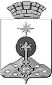 АДМИНИСТРАЦИЯ СЕВЕРОУРАЛЬСКОГО ГОРОДСКОГО ОКРУГА ПОСТАНОВЛЕНИЕАДМИНИСТРАЦИЯ СЕВЕРОУРАЛЬСКОГО ГОРОДСКОГО ОКРУГА ПОСТАНОВЛЕНИЕ24.04.2020                                                                                                         № 386                                                                                                        № 386г. Североуральскг. Североуральск1)Паслер Владимир Владимировичзаместитель Главы Администрации Североуральского городского округа, председатель комиссии;2)Гарибов Олег Ятимовичзаведующий отделом градостроительства, архитектуры и землепользования Администрации Североуральского городского округа, заместитель председателя комиссии;3)Васильева Светлана Юрьевназаместитель заведующего отдела градостроительства, архитектуры и землепользования Администрации Североуральского городского округа (без права голосования);4)Васильева Елена Геннадьевнаведущий специалист отдела градостроительства, архитектуры и землепользования Администрации Североуральского городского округа, секретарь комиссии (без права голосования);Члены комиссии:5) Аганин Вячеслав Михайловиччлен общественной палаты Североуральского городского округа;6)Василенко Ольга Юрьевназаместитель заведующего отдела по городскому и жилищно-коммунальному хозяйству Администрации Североуральского городского округа;7)Гуськов Павел Анатольевичдепутат Думы Североуральского городского округа;8)Емельянова Марина Владимировназаведующий отделом управления муниципальным имуществом Администрации Североуральского городского округа;9)Захарова Ольга Юрьевнадепутат Думы Североуральского городского округа;10)Злобин Александр Александровичзаместитель председателя Думы Североуральского городского округа;11)ЗекераевСелимхан Балабековиччлен общественной палаты Североуральского городского округа;12)Зяблицкий Денис Викторовиччлен общественной молодежной палаты при Главе Североуральского городского округа;13)Калмыкова Наталья Вячеславовназаведующий отделом экономики и потребительского рынка Североуральского городского округа;14)КотоваЕкатерина Владимировназаместитель заведующего юридической службой Администрации Североуральского городского округа;15)ЛыковЮрий Алексеевичдепутат Думы Североуральского городского округа;16) Министерство строительства и развития инфраструктуры Свердловской области (по согласованию).16) Министерство строительства и развития инфраструктуры Свердловской области (по согласованию).16) Министерство строительства и развития инфраструктуры Свердловской области (по согласованию).